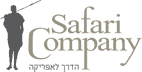 ספארי בטנזניה – אל תחמיצו חוויה של פעם בחייםספארי קומפני מזמינה אותך להגשים את חוויית הספארי האישית שלך באחד מיעדי הספארי המרשימים ביותר באפריקה – טנזניה!ספארי בטנזניה זו הדרך המושלמת עבורך להכיר את אפריקה לראשונה, להתאהב בנופיה ולצאת להרפתקה שעוד לא ידעת כמותה. הגיע הזמן להגשים חלום ובספארי קומפני יתכננו עבורך את חווית הספארי האולטימטיבית עד לרמת הפרט הקטן. יחד נצלח פסגות מושלגות, נצלול בלגונות תכולות, נעבור דרך סוואנות אינסופיות או יערות טרופיים סבוכים, ונתצפת על מגוון עצום של בעלי חיים, החל בטורפים הגדולים והפראיים ביותר בעולם ועד למינים נדירים של בעלי כנף וציפורים. אין ספק שספארי בטנזניה זו הרפתקה של פעם בחיים.טנזניה – ספארי שלא תשכחו, תחילתו של סיפור אהבהאפריקה היא אחת היבשות היותר מרתקות בעולם: הן מבחינת הנופים שלה, הן מבחינת התרבויות המרתקות שחיות בה והן מבחינת הטבע הפראי המתקיים בה. ובין כל היעדים בהם שווה לבקר על היבשת נמצאת טנזניה, מדינה אשר רבע משטחה מוקדש לשימור הטבע ובעלי החיים. לכן אם חלמת לחוות את אפריקה בשיאה, על כל המשתמע מכך, ספארי בטנזניה תהיה הבחירה האידיאלית. כאשר מגיעים לטנזניה טיול בעשרות שמורות הטבע שלה יהיה מתבקש, כאשר לכל שמורה אופי, מערכת אקולוגית, נופים ובעלי חיים הייחודיים לה. ההיכרות המעמיקה עם האזור מאפשרת לצוות המקצועי של ספארי קומפני לתכנן עבורך הרפתקה יוצאת דופן ומיוחדת במינה תוך התאמה אישית לצרכים, לרצונות ולחלומות שלך.בדרך לטנזניה: עוצרים בספארי קומפניאנו יודעים שפנטזת כבר הרבה זמן על ספארי ועכשיו משהגיעה השעה וטיול ספארי בטנזניה עומד על הפרק, הנה כל הסיבות מדוע כדאי לך לבחור בנו:המומחים לאפריקה – עם ניסיון של מעל 20 שנה והיכרות עם כל פינה ונקודת חן על המפה, אנו יכולים להרכיב לך טיול ספארי בטנזניה התפור למידותיך.ותיקים בשטח – סגל המדריכים שלנו נבחר בקפידה והוא ילווה אותך לכל אורך הדרך כדי להכיר לך את אפריקה במיטבה.Been there, done that – כאשר אנו ממליצים לך על יעד נבחר כמו טנזניה, מסלול טיול מיוחד או תצפית עוצרת נשימה זה בגלל שהיינו שם ואנו מדברים מניסיון.קפדנות היא השם השני שלנו – אנו שואפים למקסימום וכדי שהטיול יהיה מוצלח אנו לא מוותרים על תכנון קפדני, בחירות נבונות והתייחסות לכל הגורמים והפרטים הקטנים.התאמה מושלמת – בין אם יצאת להרפתקת "טנזניה עם ילדים" ובין אם בחרת לבלות את ירח הדבש שלך במקום פחות שגרתי, בספארי קומפני נתאים לך את חווית הטיול המושלמת באהבה.החל בספארי מסורתי ועד גלמפינג – אנו מעמידים לרשותך מבחר גדול של לודג'ים ומחנות אוהלים מיוחדים כדי להגשים עבורך את חווית הספארי המתאימה ביותר לך.התנאים האופטימליים לצאת להרפתקה – החל בצי רכבים מפנק במיוחד ועד מחלקת VIP הזמינה גם עבורך, מובטחת לך נוחות מקסימלית לכל אורך הנסיעה.מסע ספארי בטנזניה וזנזיבר הפך לטרנד בקרב מטיילים רבים אשר טעמו מאפריקה במיטבה ולא יכולים לשבוע ממנה. בין אם חלמת על טנזניה עם הילדים, אם מדובר על חופשה רומנטית או טיול בקבוצת חברים, אנו נשמח לתכנן גם עבורך חווית ספארי בלתי נשכחת, לסייע לך להגשים את חלומך ולהתאהב, ממש כמונו, באפריקה. ניתן לצאת לטיול לאורך כל השנה, כולל יולי ואוגוסט, בטיסות סדירות בינלאומיות.ספארי קומפני מפעילה טיסות ישירות לטנזניה וחזרה מזנזיבר פעמיים בשנה: בפסח ובסוכות.הטיסה הישירה הקרובה בסוכות: 22.9-1.10.2018